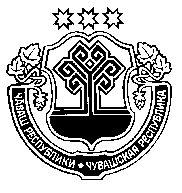 ____________ 2021 =. _________№	          19.11.2021 г. № 17    +.м.рле хули	      г. Шумерля В соответствии с Федеральным законом от 6 октября 2003 г. №131-ФЗ «Об общих принципах организации местного самоуправления в Российской Федерации», Градостроительным кодексом Российской Федерации от 29 декабря 2004 г. №190-ФЗ, Уставом города Шумерля Чувашской Республики, Положением о порядке организации и проведения публичных слушаний по вопросам градостроительной деятельности в городе Шумерля, утвержденным решением Собрания депутатов города Шумерля 30 января 2020 г. № 800, Положением комиссии по подготовке проекта Правил землепользования и застройки администрации города Шумерля, утвержденного постановлением администрации горда Шумерля от 11 марта 2020 года № 203, протоколом комиссии по подготовке проекта Правил землепользования и застройки администрации города Шумерля от 28 октября 2021 года глава города Шумерля  п о с т а н о в л я е т:1. Обсудить вопрос предоставления разрешения на отклонение от предельных параметров разрешенного строительства, реконструкции объектов капитального строительства на публичных слушаниях. 2. Установить срок публичных слушаний по вопросу предоставления разрешения на отклонение от предельных параметров разрешенного строительства, реконструкции объектов капитального строительства один месяц и назначить на 20 декабря 2021 года. Место проведения: зал заседаний администрации города Шумерля каб. № 100. Время проведения 15.30.3. Установить начало срока публичных слушаний по вопросу предоставления разрешения на отклонение от предельных параметров разрешенного строительства, реконструкции объектов капитального строительства со дня опубликования настоящего постановления в средствах массовой информации.4. Предложения и замечания по вопросу предоставления разрешения на отклонение от предельных параметров разрешенного строительства, реконструкции объектов капитального строительства направлять в течение срока проведения публичных слушаний в администрацию города Шумерля по адресу: город Шумерля, ул. Октябрьская, д. 20, каб. 215.5. Настоящее постановление вступает в силу после его официального опубликования.Глава города Шумерля								       С.В. ЯргунинКсенофонтова А.В.,2-42-78ПРОЕКТПОСТАНОВЛЕНИЯ АДМИНИСТРАЦИИ ГОРОДА ШУМЕРЛЯВ соответствии со статьей 39, Градостроительного кодекса Российской  Федерации, Федеральным  законом от 06 октября 2003 г. № 131-ФЗ «Об общих принципах организации местного самоуправления в Российской Федерации, Уставом города Шумерля Чувашской Республики, Правилами землепользования и застройки города Шумерля, утвержденными решением Собрания депутатов города Шумерли Чувашской Республики от 22 марта 2007 года № 182, протоколом от 28.10.2021, заключением о результатах публичных слушаний по вопросам предоставления разрешения на отклонение от предельных параметров разрешенного строительства, реконструкции объектов капитального строительства от ___________, рекомендациями Комиссии по подготовке проекта правил землепользования и застройки администрации города Шумерля от ________, Администрация города Шумерля                                п о с т а н о в л я е т:Предоставить разрешение на отклонение от предельных параметров разрешенного строительства, реконструкции объекта капитального строительства -  операторская автозаправочной станции в части уменьшения минимального отступа от границы земельного участка с кадастровым номером 21:05:010143:2271, расположенного по адресу: Чувашская Республика, г.Шумерля, ул. Ленина с 3,0 м. до 0 м. – с западной стороны и в части уменьшения минимального отступа от границы земельного участка с кадастровым номером 21:05:010143:230 расположенного по адресу: Чувашская Республика, г.Шумерля, ул. Ленина с 3,0 м. до 0 м. - с восточной стороны.О проведении публичных слушаний по вопросу предоставления разрешения на отклонение от предельных параметров разрешенного строительства, реконструкции объектов капитального строительстваО предоставлении разрешения на отклонение от предельных параметров разрешенного строительства, реконструкции объектов капитального строительства